 Southeast Regional Coordinating   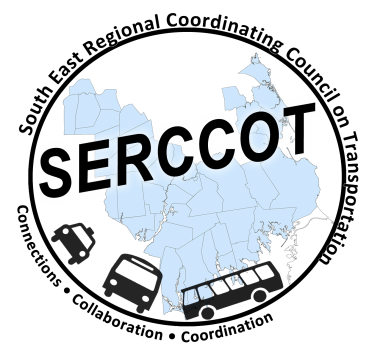  Council on Transportation (SERCCOT)
Agenda
Tuesday, August 11, 20159:30AM – 11:00AM NOTE TIME CHANGESRPEDD, 88 Broadway St., TauntonWelcome & IntroductionsMeeting Minutes review from JulyReview of  Tufts Health Foundation grant – Janet/MaryLOI Submitted, copies of final available Notification of Invitation – August 19Next steps if asked to proceedWareham Collaboration Meeting August 11th - AngieCommunity meeting scheduledReview agendaFall Forum on Education/Employment Location finalizedOutreach plan update - AngieReview of invite listAgenda – who/howSummary & Review of action items 